Приложение 1к Положению о проведении открытого творческого конкурса моделей «Черноморец»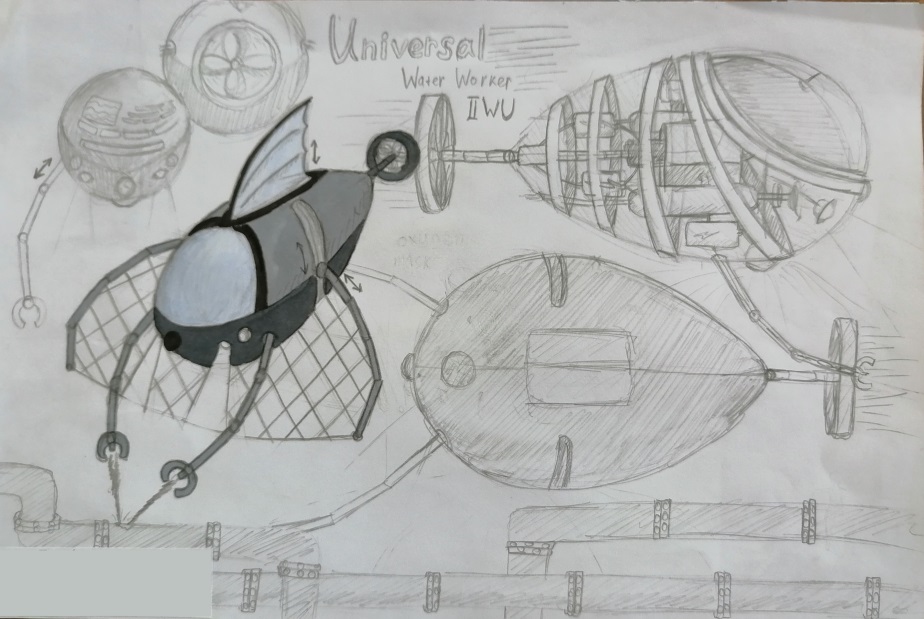 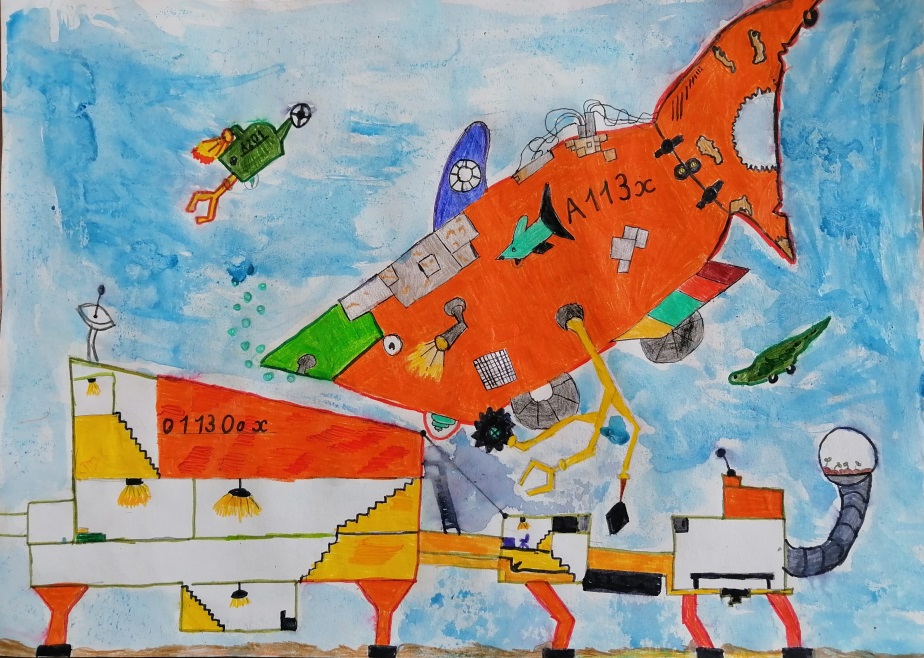 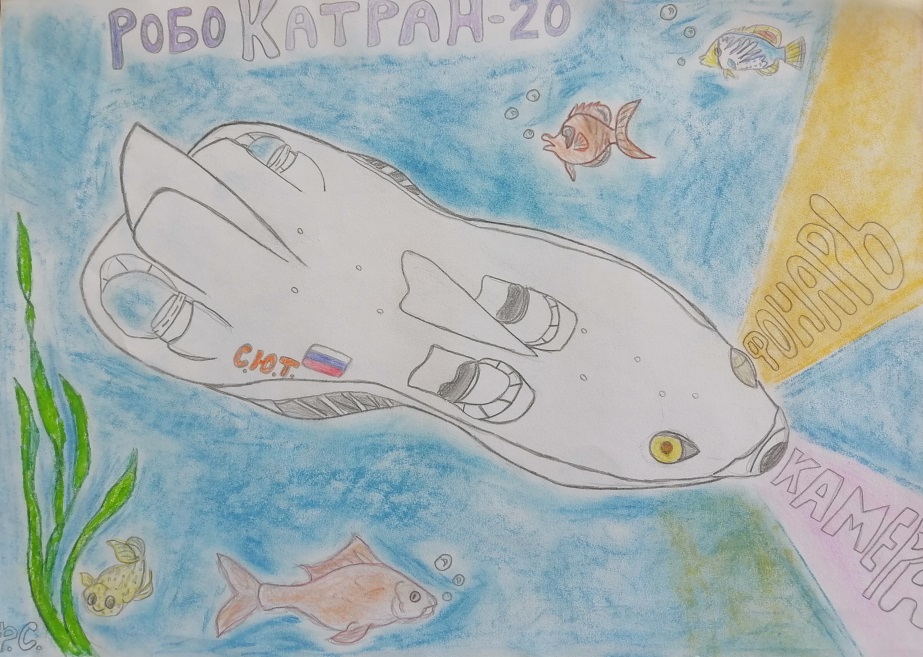 Приложение 2к Положению о проведении открытого творческого конкурса моделей «Черноморец»Образец заявкиЗаявкана участие в открытом творческом конкурсе моделей«Черноморец»*просим указывать действующий контактный номер телефонаОбразец этикетки(прикрепляется к работе)«Робот-подводник»Иванов Иван, 12 летМОБУ СОШ № 1234 г. Сочи,6 «А» классПедагог: Петрова М.И.№ п/пФамилия, имя участникаВозраст, классНаименование образовательной организацииНоминацияНазвание работыФИО руководителя, должностьКонтактный телефон123